輔仁大學社會企業碩士學位學程口試通知單親愛的考生 您好,謝謝您報考社會企業碩士學位學程，在此提醒您口試當天相關注意事項：口試日期：104年11月15日(日)報到地點：輔仁大學羅耀拉大樓2樓SL201室(※如校區平面示意圖所示)報到時間：請核對個人應考號碼、姓名及當天報到時間，並請於應報到時間至口試場地完成報到，並須全程完成口試流程。(※請參考「口試報到時間表」)注意事項：報到與口試地點為『羅耀拉大樓2樓』。招生簡章亦有公佈此地點，應考當天請注意口試場地，以準時完成報到!口試當天請攜帶國民身分證、應考證，並於指定報到時間完成報到手續並參加口試，未依規定時間完成報到者，以棄權論。敬請準時報到，報到手續完成後至口試前不得離開報到會場。於唱名參加口試時，未能親自如時參加者，皆以棄權論。敬祝平安喜樂！ 輔仁大學社會企業碩士學位學程※若您開車前來，請向校警出示此份通知單與校園平面示意圖，方便您開車進入輔大校園！(僅限中正路校園大門)。105學年度輔仁大學社會企業碩士學位學程口試報到時間表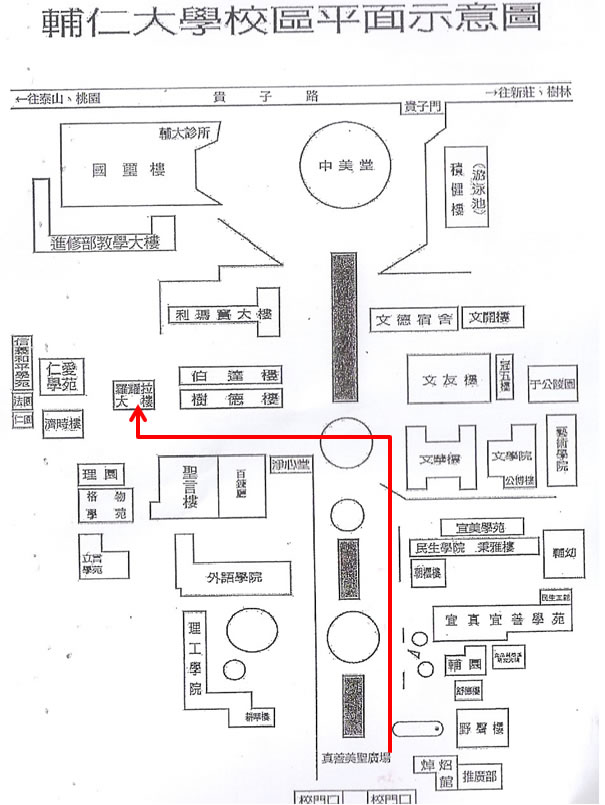 報到時間：09:30-09:50
口試時間：10:00-11:30報到時間：09:30-09:50
口試時間：10:00-11:30報到時間：09:30-09:50
口試時間：10:00-11:30報到時間：09:30-09:50
口試時間：10:00-11:30報到時間：09:30-09:50
口試時間：10:00-11:30報到時間：09:30-09:50
口試時間：10:00-11:301050U610001邱琦雯6050U610006李欣泯2050U610002林妙芸7050U610007潘雅雯3050U610003陳立玫8050U610008王心妤4050U610004羅  琳9050U610009陳麗萍5050U610005林靖傑